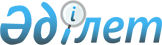 Об утверждении тарифов на сбор, вывоз и захоронение твердых бытовых отходов по селу Бейнеу
					
			Утративший силу
			
			
		
					Решение Бейнеуского районного маслихата Мангистауской области от 5 февраля 2019 года № 32/267. Зарегистрировано Департаментом юстиции Мангистауской области 8 февраля 2019 года № 3820. Утратило силу решением Бейнеуского районного маслихата Мангистауской области от 2 декабря 2020 года № 56/454
      Сноска. Утратило силу решением Бейнеуского районного маслихата Мангистауской области от 02.12.2020 № 56/454 (вводится в действие по истечении десяти календарных дней после дня его первого официального опубликования).
      В соответствии с подпунктом 2) статьи 19-1, подпунктом 3) статьи 20-1 Экологического кодекса Республики Казахстан от 9 января 2007 года, подпунктом 15) пункта 1 статьи 6 Закона Республики Казахстан от 23 января 2001 года "О местном государственном управлении и самоуправлении в Республики Казахстан", Бейнеуский районный маслихат РЕШИЛ:
      1. Утвердить тарифы на сбор, вывоз и захоронение твердых бытовых отходов по селу Бейнеу согласно приложению к настоящему решению.
      2. Признать утратившим силу решение Бейнеуского районного маслихата от 28 декабря 2015 года №38/273 "Об утверждении тарифов на сбор, вывоз, захоронение и утилизацию коммунальных отходов по Бейнеускому району" (зарегистрировано в Реестре государственной регистрации нормативных правовых актов за №2929, опубликовано в информационно – правовой системе "Әділет" от 11 января 2016 года) и решение Бейнеуского районного маслихата от 23 июня 2016 года №3/25 "О внесении изменений в решение Бейнеуского районного маслихата от 28 декабря 2015 года №38/273 "Об утверждении тарифов на сбор, вывоз, захоронение и утилизацию коммунальных отходов по Бейнеускому району" (зарегистрировано в Реестре государственной регистрации нормативных правовых актов за №3112, опубликовано в информационно – правовой системе "Әділет" от 9 августа 2016 года).
      3. Государственному учреждению "Аппарат Бейнеуского районного маслихата" (руководитель аппарата Ж.Оспанов) обеспечить государственную регистрацию настоящего решения в органах юстиции, его официальное опубликование в Эталонном контрольном банке нормативных правовых актов Республики Казахстан и средствах массовой информации.
      4. Настоящее решение вступает в силу со дня государственной регистрации в органах юстиции и вводится в действие по истечении десяти календарных дней после дня его первого официального опубликования. Тарифы на сбор, вывоз и захоронение твердых бытовых отходов  по села Бейнеу
      Примечание:
      Расшифровка аббревиатуры:
      м³ - кубический метр;
      НДС – налог на добавленную стоимость
					© 2012. РГП на ПХВ «Институт законодательства и правовой информации Республики Казахстан» Министерства юстиции Республики Казахстан
				
      Председатель сессии 

Азанов Ш.

      Секретарь районного маслихата 

Улукбанов А.
ПриложениеК решению Бейнеуского районногомаслихата от 5 февраля 2019 года№32/267
№
Объект
Расчетная единица 
Стоимость, тенге (без НДС)
1.
Тарифы на сбор, вывоз и захоронение твердых бытовых отходов для жителей благоустроенных домовладений
1 человек/ месяц 
258,07 теңге
2.
Тарифы на сбор, вывоз и захоронение твердых бытовых отходов для жителей неблагоустроенных домовладений
1 человек/ месяц
 

284,14 теңге
2.
Тарифы на сбор, вывоз и захоронение твердых бытовых отходов для жителей неблагоустроенных домовладений
1 м³
1564 теңге